Questionnaire pour les participants aux ateliers théâtreKewenn, Septembre 2011Votre nom :Votre sexe :Votre âge : 18-25 ; 26-35 ; 36-45 ; 46-55 ; 56-65 ; 66-75 ; 75+Ateliers auxquels vous avez assisté (date et heure) : Langues parlées et niveau :Etes vous d’accord avec les propositions suivantes ?Questions ouvertes : *Comment vous êtes vous préparés à cette visite ? (Révisé votre espagnol/anglais/italien, fait des recherches sur la culture de vos partenaires…)*Quelles stratégies avez-vous mis en place pour dépasser la barrière de la langue ? (par exemple : mimes, parler lentement, répéter, demandé à quelqu’un de traduire, utiliser une autre langue…)*Pensez vous que cette expérience a amélioré vos capacités à communiquer avec des personnes d’une culture ou d’une langue différente ? Comment ?*Qu’avez-vous appris grâce aux ateliers avec des personnes d’une culture différente ?*Une chose positive que vous retirez de cette expérience ?*Quel(s) défi(s) avez-vous relevé lors de cette expérience ?Merci !www.performinglanguages.eu 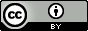 LangueDébutantIntermédiaireAvancéBilingue/Langue maternelleFrançaisItalienEspagnolAnglaisAutre (précisez)Autre (précisez)Autre (précisez)Vraiment pas d’accordPas d’accordIndifférentD’accordVraiment d’accordJ’ai apprécié les exercices de théâtreLes exercices ont été utiles et valorisant pour mon développement personnelJ’ai aimé travailler avec des gens d’une culture différenteJ’ai pu communiquer avec des gens d’une culture étrangèreJ’ai appris quelque chose sur la culture des autres participants